FLOW CHART 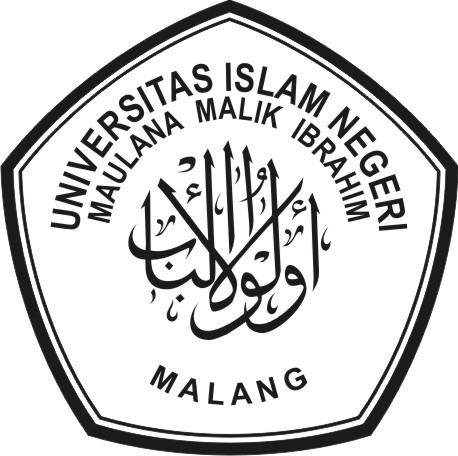 UNIVERSITAS ISLAM NEGERI MAULANA MALIK IBRAHIM MALANGFAKULTAS SAINS DAN TEKNOLOGIPROGRAM STUDI FISIKAJalan Gajayana 50 Malang, 65144 Jawa Timur, IndonesiaUNIVERSITAS ISLAM NEGERI MAULANA MALIK IBRAHIM MALANGFAKULTAS SAINS DAN TEKNOLOGIPROGRAM STUDI FISIKAJalan Gajayana 50 Malang, 65144 Jawa Timur, IndonesiaNomor  SOPUNIVERSITAS ISLAM NEGERI MAULANA MALIK IBRAHIM MALANGFAKULTAS SAINS DAN TEKNOLOGIPROGRAM STUDI FISIKAJalan Gajayana 50 Malang, 65144 Jawa Timur, IndonesiaUNIVERSITAS ISLAM NEGERI MAULANA MALIK IBRAHIM MALANGFAKULTAS SAINS DAN TEKNOLOGIPROGRAM STUDI FISIKAJalan Gajayana 50 Malang, 65144 Jawa Timur, IndonesiaTanggal PembuatanUNIVERSITAS ISLAM NEGERI MAULANA MALIK IBRAHIM MALANGFAKULTAS SAINS DAN TEKNOLOGIPROGRAM STUDI FISIKAJalan Gajayana 50 Malang, 65144 Jawa Timur, IndonesiaUNIVERSITAS ISLAM NEGERI MAULANA MALIK IBRAHIM MALANGFAKULTAS SAINS DAN TEKNOLOGIPROGRAM STUDI FISIKAJalan Gajayana 50 Malang, 65144 Jawa Timur, IndonesiaTanggal RevisiUNIVERSITAS ISLAM NEGERI MAULANA MALIK IBRAHIM MALANGFAKULTAS SAINS DAN TEKNOLOGIPROGRAM STUDI FISIKAJalan Gajayana 50 Malang, 65144 Jawa Timur, IndonesiaUNIVERSITAS ISLAM NEGERI MAULANA MALIK IBRAHIM MALANGFAKULTAS SAINS DAN TEKNOLOGIPROGRAM STUDI FISIKAJalan Gajayana 50 Malang, 65144 Jawa Timur, IndonesiaTanggal EfektifUNIVERSITAS ISLAM NEGERI MAULANA MALIK IBRAHIM MALANGFAKULTAS SAINS DAN TEKNOLOGIPROGRAM STUDI FISIKAJalan Gajayana 50 Malang, 65144 Jawa Timur, IndonesiaUNIVERSITAS ISLAM NEGERI MAULANA MALIK IBRAHIM MALANGFAKULTAS SAINS DAN TEKNOLOGIPROGRAM STUDI FISIKAJalan Gajayana 50 Malang, 65144 Jawa Timur, IndonesiaDisahkan OlehKetua Prodi FisikaUNIVERSITAS ISLAM NEGERI MAULANA MALIK IBRAHIM MALANGFAKULTAS SAINS DAN TEKNOLOGIPROGRAM STUDI FISIKAJalan Gajayana 50 Malang, 65144 Jawa Timur, IndonesiaUNIVERSITAS ISLAM NEGERI MAULANA MALIK IBRAHIM MALANGFAKULTAS SAINS DAN TEKNOLOGIPROGRAM STUDI FISIKAJalan Gajayana 50 Malang, 65144 Jawa Timur, IndonesiaNAMA SOPPenggunaan Laboratorium Untuk Penelitian Di Masa New NormalDasar hukum/Referensi:Kualifikasi Pelaksana:Kualifikasi Pelaksana:Kualifikasi Pelaksana:Surat Edaran Satgas Covid-19 fakultas Sains dan teknologi UIN Maulana Malik Ibrahim MalangPLP/laboranPLP/laboranPLP/laboranKeterkaitan:Peralatan/perlengkapan:Peralatan/perlengkapan:Peralatan/perlengkapan:Kepala LaboratoriumPLP/LaboranMahsiswa/DosenPeralatan laboratorium kategori 1 dan 2Ruang laboratoriumPeralatan laboratorium kategori 1 dan 2Ruang laboratoriumPeralatan laboratorium kategori 1 dan 2Ruang laboratoriumPeringatan:Pencatatan dan PendaftaranPencatatan dan PendaftaranPencatatan dan PendaftaranMenggunakan sarung tangan latexMengggunakan masker 3 lapisMengatur jarak dengan orang lain (physical distancing) minimal 1,5 meter selama bekerja di laboratoriumTidak ngobrol/nongkrong selama bekerja di laboratoriumMembawa bekal makanan dan minuman sendiri (makan dan minum dilakukan di luar laboratorium)Membawa alat ibadah sendiriTidak diperkenankan menggunakan alat-alat penelitian secara bergantianJika ada keluhan batuk, pilek, pusing dan lain-lain segera lapor ke petugas laboratoriumDilarang mereaksikan larutan asam di ruang laboratorium karena tidak ada almari asamJam kerja di laboratorium mulai jam 09.00-15.00 WIBDefinisi:Definisi:Definisi:Definisi:Penelitian adalah suatu proses investigasi yang dilakukan dengan aktif, tekun, dan sistematis, yang bertujuan untuk menemukan, menginterpretasikan, dan merevisi fakta-fakta.Penelitian adalah suatu proses investigasi yang dilakukan dengan aktif, tekun, dan sistematis, yang bertujuan untuk menemukan, menginterpretasikan, dan merevisi fakta-fakta.Penelitian adalah suatu proses investigasi yang dilakukan dengan aktif, tekun, dan sistematis, yang bertujuan untuk menemukan, menginterpretasikan, dan merevisi fakta-fakta.Penelitian adalah suatu proses investigasi yang dilakukan dengan aktif, tekun, dan sistematis, yang bertujuan untuk menemukan, menginterpretasikan, dan merevisi fakta-fakta.NoAktifitasPelaksanaPelaksanaPelaksanaMutu BakuMutu BakuMutu BakuKetNoAktifitas123Persyaratan/ PerlengkapanWaktuOutput1Mendapat surat ijin penelitian dari Universitas dan FakultasMahasiswa/Dosensurat ijin penelitian dari Universitas dan Fakultas2Cuci tangan dengan sabun/hand sanitizer sebelum masuk laboratoriumMahasiswa/DosenSabun/hand sanitizer3Mengambil ID card pengguna laboratorium dan kunci laboratorium ke petugas laboratorium (laboran)Mahasiswa/DosenID card4Menggunakan APD (Alat Pelindung Diri) / jas lab, masker, face shield, sepatu dan sarung tangan selama bekerja di laboratoriumMahasiswa/DosenAPD (Alat Pelindung Diri) / jas lab, masker, face shield, sepatu dan sarung tangan5Mengisi buku log penggunaan ruang laboratorium yang tersedia di laboratoriumMahasiswa/Dosenbuku log penggunaan ruang laboratorium6Membuka pintu dan jendela ventilasi ketika menggunakan laboratorium (AC dalam kondisi mati)Mahasiswa/Dosen7Menggunakan alat laboratorium sesuai dengan SOP pengoperasian alat yang telah disediakanMahasiswa/DosenAlat dan SOP alat8Mengisi buku log penggunaan alat yang telah disediakanMahasiswa/Dosenbuku log penggunaan alatlaboratorium9Membersihkan dan merapikan kembali ruang laboratorium setelah selesai menggunakan.Mahasiswa/DosenRuang laboratorium10Mentutup kembali jendela ventilasi dan pintu ruang laboratorium ketika menunggalkan ruang laboratoriumMahasiswa/DosenRuang laboratorium11Mengisi kembali buku log penggunaan ruang laboratorium Mahasiswa/Dosenbuku log penggunaan ruang laboratorium12Menyerahkan kembali kunci ruang laboratorium ke Laboran penanggung jawabMahasiswa/DosenKunci ruang laboratorium13Mengecek kondisi ruangan dan alat laboratorium LaboranAlat dan ruang laboratorium